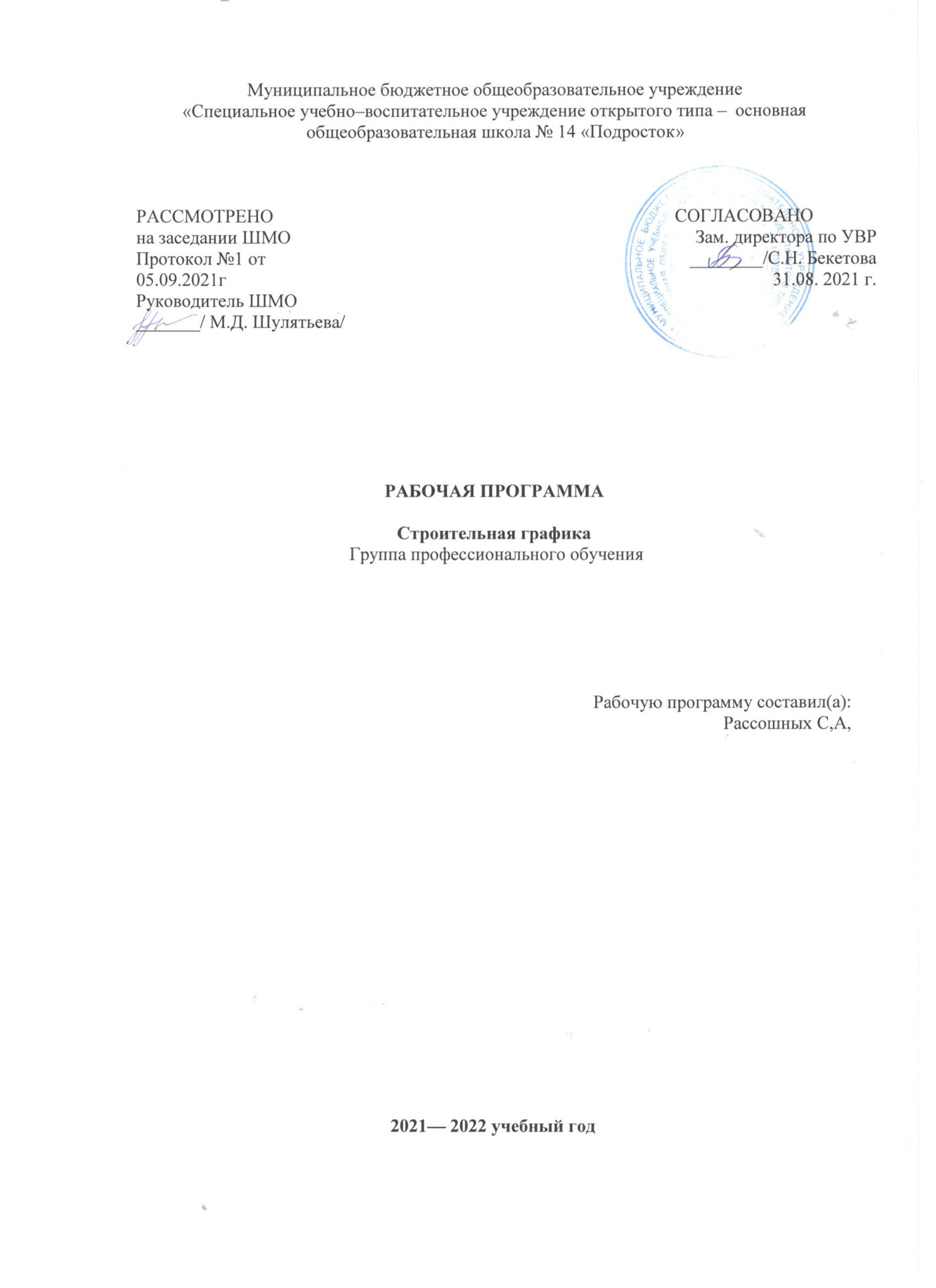 Пояснительная записка1.1. Область применения программы	Рабочая программа профессионального модуля (далее рабочая программа) – является частью примерной основной профессиональной образовательной программы в соответствии с ФГОС по профессии (профессиям) НПО 270802.07 Мастер столярно–плотничных работ в части освоения основного вида профессиональной деятельности (ВПД):  Выполнение столярно-плотничных работ и соответствующих профессиональных компетенций (ПК):Выполнять монтаж оконных и дверных блоков, встроенной мебели, лестниц.Выполнять работы по устройству подвесных  потолков.Выполнять обшивку поверхностей деревянными изделиями и крупноразмерными листами.Выполнять работы по изготовлению  каркасных перегородок.Выполнять работы по ремонту столярно-плотничных изделий и конструкций.Программа профессионального модуля может быть использована в профессиональной подготовке по профессии  НПО: 27082.07 Мастер столярно-плотничных  работ.  1.2. Цели и задачи модуля – требования к результатам освоения модуляС целью овладения указанным видом профессиональной деятельности и соответствующими профессиональными компетенциями обучающийся в ходе освоения профессионального модуля должен:иметь практический опыт:по монтажу оконных и дверных блоков, встроенной мебели, лестниц;по устройству подвесных  потолков;обшивки поверхностей различными материалами;по изготовлению каркасных перегородок;по ремонту столярно-плотничных изделий и конструкций;уметь:выполнять гидроизоляцию оконных и дверных коробок, каркасов встроенной мебели, элементов лестниц;читать строительные чертежи и схемы на установку столярно-плотничных изделий;устанавливать оконные и дверные блоки в проем, встроенную мебель и лестницы;производить разметку для установки профилей подвесных  потолков;производить монтаж каркасов;выполнять подшивку потолков листовыми материалами, укладку плиточных и реечных панелей, закреплять профили;выполнять разметку проектного положения конструкций;раскраивать материал для монтажа обрешетки;устанавливать обрешетку;выполнять работы по тепло- и звукоизоляции поверхностей;выполнять обшивку поверхностей крупноразмерными листами, панелями, фрезерованной доской;выполнять заделку стыков, устанавливать декоративные планки;выполнять разметку мест установки перегородок;изготавливать и устанавливать каркасы перегородок;выполнять тепло- и звукоизоляцию;выполнять обшивки каркасов;выявлять причины, виды износа и повреждений столярных изделий и конструкций;определять способы ремонта;выполнять ремонтные работы;соблюдать правила охраны труда;знать:инструменты для выполнения работ;устройство и принцип действия электроинструментов;основы строительного черчения и чтения чертежей;вынесение проектных отметок;выполнение антисептирования и гидроизоляции каркасов встроенной мебели, элементов лестниц;технологию установки оконных и дверных блоков, встроенной мебели, лестниц;виды подвесных  потолков;элементы потолков;технологию устройства подвесных  потолков;материалы для обшивки поверхностей;технологию обшивки;типы каркасно-обшивных перегородок;виды узлов и элементов перегородок;технологическую последовательность монтажа каркасов;способы устройства тепло- и звукоизоляции;технологическую последовательность обшивки крупноразмерными листами, панелями, фрезерованной доской;технологию ремонта столярно-плотничных изделий и конструкций;безопасные приемы и методы работ.Строительная графикаТематическое планирование1Виды чертежей, правила графического оформления чертежейОформление чертежей по государственным стандартам.Форматы, штампы, основные надписи чертежей.Линии чертежа, масштабы. Шрифты.1112Правила нанесения размеров, геометрических характеристик, условных графических обозначений на проекционных изображениях.Проекцион-ные виды, сечения, разрезы поверхностей объектов.Аксонометри-ческие проекции.Ортогональные проекции точек, прямых и плоскостей, систем поверхностей.Построение линий и поверхностей.11113Машиностроительное черчениеМашиностроительные конструкторские документы и чертежи изделий.Правила разработки и оформления конструкторской документации.Условности, упрощения, обозначения материалов на видах и сечениях. Категории изображений на чертеже – виды, разрезы, сечения.Категории изображений на чертеже – виды, разрезы, сечения.Эскизы и рабочие и сборочные чертежи.Рабочие чертежи эскизы деталей. Выполнение эскизов и рабочих чертежей деталей.Этапы выполнения рабочего чертежа детали.Сборочный чертеж, его назначение и содержание.Последовательность выполнения сборочного чертежа. .Назначение спецификацийМетоды и приемы чтения сборочного чертежа.Правила чтения технической документации.11111111111111111111